1. 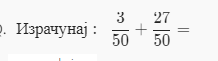 154/50300/1003⁷/₁₀30/502. 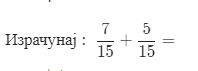 3/234/212/154/53. 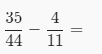 19/3319/4431/4412/334. 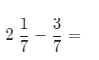 22/1112/734/1214/45. 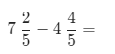 2⅘3⅗28/52⅗6. 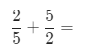 12⁹/₁₀7/1025/527. 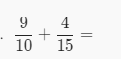 13/507/613/2513/308. 3,6−2,4=3,21,23,41,49. 12,85+4,41=5,69517,2616,2656,9510. 8,24−6,672=1,5682,2421,5722,43211. 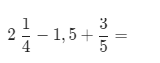 2,750,453,251,3512. 3/5+2,3=10,35,85/82,913. Означи све тачне одговоре који су решења израза: 2,83+1,77=46/104,646/1004⅗